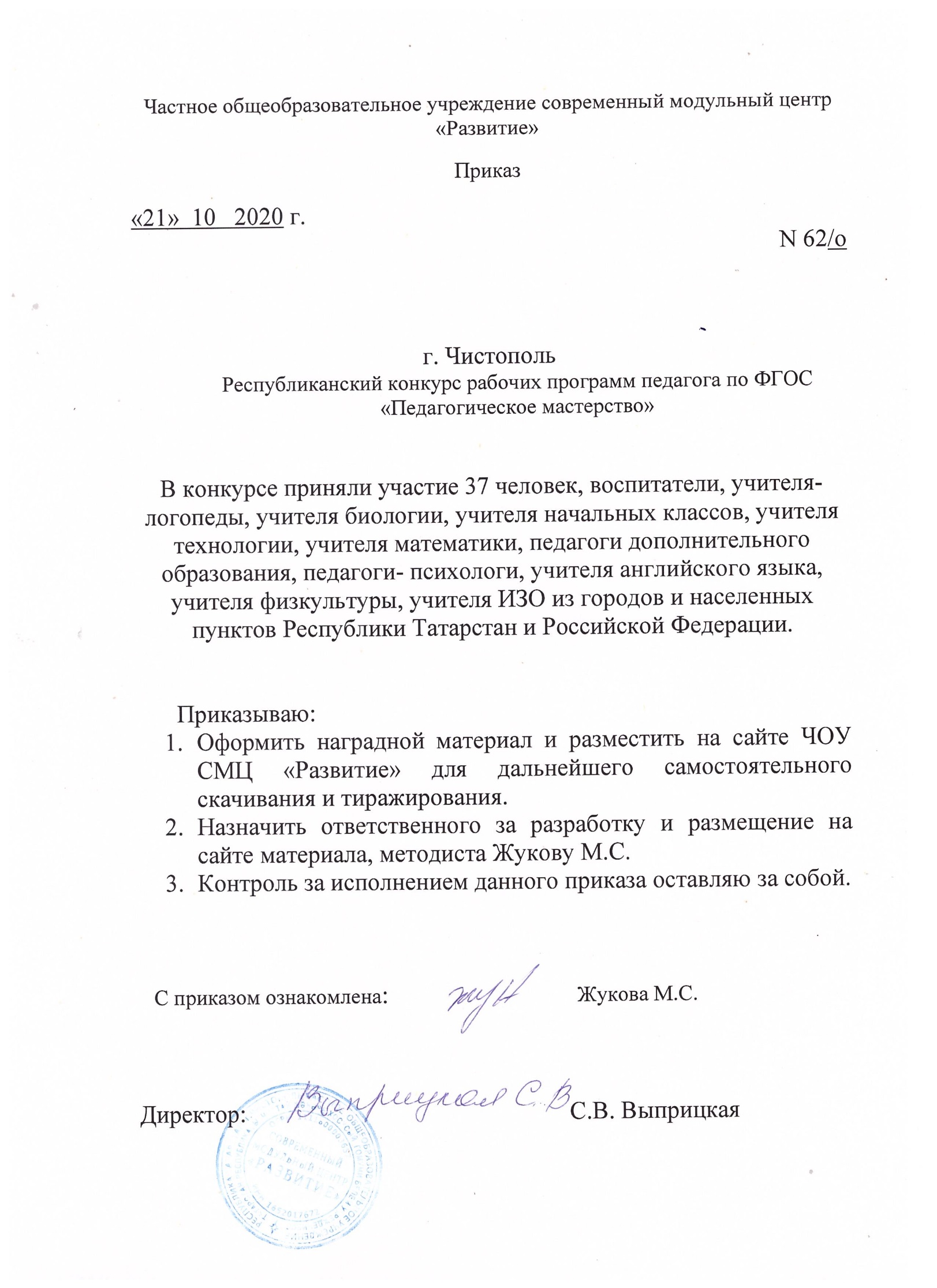 ПротоколРеспубликанский конкурс рабочих программ педагога по ФГОС «Педагогическое мастерство»№ФИОучастникавозрастНазвание работыОбразовательноеУчреждение, городМестоНоминация «Дошкольное образование»Номинация «Дошкольное образование»Номинация «Дошкольное образование»Номинация «Дошкольное образование»Номинация «Дошкольное образование»Номинация «Дошкольное образование»Номинация «Дошкольное образование»1Латыпова Мадина МиргазямовнавоспитательДополнительная образовательная программа по речевому развитию "Речецветик" для детей старшего дошкольного возраста (5-6 лет)Город Набережные Челны, МАДОУ №107 «Салават купере»1 МЕСТО2Багаутдинова Эльвера АльбертовнавоспитательДополнительная образовательная программа «Разноцветный калейдоскоп»МАДОУ «Детский сад №101 «Щелкунчик» г.Набережные Челны1 МЕСТО3Нигматуллина Лейсан Рафаэлевнаучитель-логопедРабочая программа учителя-логопеда в старшей и подготовительной группах для детей с ОНР.МАДОУ «Детский сад для детей с нарушениями речи № 78» г. Нижнекамск1 МЕСТО4Насрыева Рузиля Рамзисовнавоспитатель«Развитие речи детей в разных видах деятельности»МБДОУ «Детский сад №59 «Солнечная страна», РТ г.Альметьевск1 МЕСТО5Харисова Венера РафкатовнавоспитательПрограмма дополнительной образовательной услуги в детском саду «Умелые ручки»МАДОУ №44 Г.Нижнекамск РТ1 МЕСТО6Агафонова Ольга ГеннадьевнавоспитательПрограмма и методические рекомендации «Юные знатоки дорожного движения»МАДОУ «Детский сад общеразвивающего вида №72» Нижнекамского муниципального района РТ1 МЕСТО7Минабутдинова Сания Асхатовнавоспитатель«Күңелле балачак»МАДОУ “Детский сад комбинированного вида №64” НМР РТ1 МЕСТО8Тахаутдинова Нурзия Нурияхметовнавоспитатель«Күңелле балачак»МАДОУ “Детский сад комбинированного вида №64” НМР РТ1 МЕСТО9Мустафина Миляуша КамилевнаВоспитатель«Квест игра-Экологическая тропа»МБДОУ –детский сад «Милэушэ», РТ, Тукаевский район, село ИштеряковоУЧАСТНИК10Саттарова Вероника Геннадьевнавоспитатель русского языкаКонспект «Педагогическое мастерство» по выявлению профессиональной подготовленности педагогов.МБДОУ- детский сад “Ак каен”,село Нижние Суык-Су,Тукаевского района РТУЧАСТНИК11Ильдебенова Лариса АлександровнавоспитательРабочая программа кружка по развитию художественно-эстетического творчества «Волшебная иголочка» в подготовительной к школе группеМБДОУ «Детский сад комбинированного вида №29» г. Лениногорск1 МЕСТО12Саматова Лейля ШамиловнаВоспитательПрограмма и методические рекомендации по ознакомлению детей старшего дошкольного возраста с правилами дорожного движения «Добрая дорога детства»МБДОУ «Центр развития ребенка-детский сад № 95 «Мы» НМР РТ г. Нижнекамск1 МЕСТО13Жеглова Гульназ ФларисовнаВоспитатель I квалификационной категории«Развитие памяти старших дошкольников в игровой деятельности»МБДОУ «Детский сад №59 «Солнечная страна», г.Альметьевск2 МЕСТО14Башкирова Надежда НиколаевнаВоспитатель«Рабочая программа для 2 младшей группы»г.Бугульма, МБДОУ №4 детский сад комбинированного вида «Ляйсан»3 МЕСТО15Колоскова Татьяна Яковлевна Косарева Людмила НиколаевнавоспитательРабочая программа для второй младшей группыМБДОУ «Детский сад №72 «Антошка» город Набережные Челны2 МЕСТОНоминация «Общее образование»Номинация «Общее образование»Номинация «Общее образование»Номинация «Общее образование»Номинация «Общее образование»Номинация «Общее образование»Номинация «Общее образование»16Смирнова Алина АлександровнаУчитель биологииРабочая программа курса «Экология» 10-11 классМБОУ «Средняя общеобразовательная русско-татарская школа №103», г.Казань2 МЕСТО17Наумова Светлана Николаевнаучитель начальных классовПрограмма внеурочной деятельности «Наследие Татарстана»МБОУ «СОШ № 39», г. Набережные Челны,2 МЕСТО18Косолапова Ольга ВладимировнаУчитель технологии Классный руководительАвторская программа воспитательной работы «Образ жизни» 5-11 классМБОУ "Средняя общеобразовательная школа № 30" РТ, город Набережные Челны, улица имени Ильдара Маннанова, дом 12 МБОУ СОШ №301 МЕСТО19Халилова Альбина ФанисовнаУчитель начальных классовАдаптированная рабочая программа ФГОС НОО для детей с ОВЗ (УО) по предмету русский язык для 3 класса.Государственное бюджетное общеобразовательное учреждение «Набережночелнинская школа № 75 для детей с ОВЗ»3 МЕСТО20Галимзянова Феруза БаходировнаУчитель начальных классов«На пороге школы»МБОУ «Средняя общеобразовательная школа №39»  РТ, город Набережные ЧелныУЧАСТНИК21Курмашева Ануза АзгаровнаУчитель математикиРабочая программа кружка « Формирование математической функциональной грамотности» 9 классМБОУ «Каратунская средняя общеобразовательная школа с углубленным изучением отдельных предметов» Апастовского муниципального района РТ2 МЕСТО22Салихова Флюра ТимергалиевнаУчитель математикиПрограмма элективного курса «Финансовая математика» для учащихся 11 классовМБОУ «Лицей №159» Советского района г. Казани Г. Казань2 МЕСТО23Ахмедова Зарема НасрудиновнаУчитель начальных классовРабочая программа внеурочной деятельности «Мы и окружающий мир» (научно-познавательное направление) 4 классМБОУ «СОШ №30», Республика Татарстан, город Набережные Челны1 МЕСТОНоминация «Дополнительное образование»Номинация «Дополнительное образование»Номинация «Дополнительное образование»Номинация «Дополнительное образование»Номинация «Дополнительное образование»Номинация «Дополнительное образование»Номинация «Дополнительное образование»24Хатбуллина Гульнара Фирдависовнапедагог дополнительного образованияДополнительная общеобразовательная общеразвивающая программа «Экология души»МБУ ДО «Детский эколого-биологический центр»: РТ, г. Нижне-камск,1 МЕСТО25Бренинг Оксана ВладимировнаПедагог-психологДОПОЛНИТЕЛЬНАЯ ОБРАЗОВАТЕЛЬНАЯ ПРОГРАММА СЕНСОМОТОРНОГО РАЗВИТИЯ «СОЛНЕЧНЫЕ СТУПЕНИ» для ясельного возрастаГ.Набережные Челны. МАДОУ №20 "Детский сад "Олеся"1 МЕСТО26Мухаметова Гульнара ГабдлхатимовнаУчитель начальных классовПрограмма внеурочной деятельности по профессиональной ориентации школьников (6-8 класс)МБОУ «СОШ №39» г.Наберережные Челны2 МЕСТО27Ибрагимова Резеда ИскандаровнаВоспитатель«Занимательный английский»МБДОУ № 29,г. Лениногорск1 МЕСТО28Ахметханова Гульнара МасгутовнаУчитель английского языка«Программа детского зимнего пришкольного оздоровительного лагеря «Новогодний марафон» с дневным пребыванием детей»МБОУ «Мульминская СОШ» Высокогорского муниципального района РТ. село Мульма1 МЕСТО29Галямова Валентина ЕгоровнаПедагог дополнительного образованияДополнительная общеобразовательная общеразвивающая программа «Веселый перекресток»МБУДО «Дом детского творчества» МБОУ «Александро-Слободская ООШ»1 МЕСТО30Волкова Галина СпиридоновнаУчитель физкультуры«Методика первоначального обучения плаванию детей с ограниченными возможностями по слуху».ГБОУ «Елабужская школа-интернат для детей с ограниченными возможностями здоровья», РТ, г.Елабуга1 МЕСТО31Королева Ирина ВикторовнаВоспитательПрограмма дополнительного образования по обучению детей игре в шахматы «Белая ладья»МАДОУ №77 «Теремок», Набережные Челны,2 МЕСТО32Нургалеева Гульназ ФаридовнаПреподаватель профессионального циклаРабочая программа курса внеурочной деятельности «Знания – самый лучший капитал»ГАПОУ «Казанский строительный колледж», 420075, РТ, г. Казань,3 МЕСТО33Закирова Гульназ РинатовнаПреподаватель иностранного языкаДополнительная профессиональная программа профессиональной переподготовки «Иностранный язык»ГАПОУ «Нижнекамcкий педагогический колледж» Г. Нижнекамск2 МЕСТО34Вдовина Светлана АлександровнаУчитель технологииПрограмма дополнительного образования «Мастерица»МБОУ «СОШ №11» г. Альметьевска Республики Татарстан,2 МЕСТО35Усманова Эльвира АсхатовнаУчитель ИЗО и технологииПрограмма дополнительного образования «Шерстяная акварель»МБОУ «СОШ №11» г. Альметьевска Республики Татарстан,1 МЕСТОНоминация «Среднее профессиональное образование»Номинация «Среднее профессиональное образование»Номинация «Среднее профессиональное образование»Номинация «Среднее профессиональное образование»Номинация «Среднее профессиональное образование»Номинация «Среднее профессиональное образование»36Нургалеева Гульназ ФаридовнаПреподаватель профессионального циклаРабочая программа учебной дисциплины ОП.04 Основы бухгалтерского учета по программе подготовки специалистов среднего звена по специальности 38.02.01 Экономика и бухгалтерский учет (по отраслям) для квалификации Бухгалтер, специалист по налогообложениюГАПОУ «Казанский строительный колледж», 420075, РТ, г. Казань2 МЕСТО